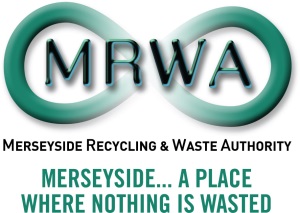 FORWARD PLANNING PANELTERMS OF REFERENCEPURPOSEThe purpose of the Forward Planning Panel is to:-Review the Authority’s performance compared to the existing Authority’s corporate plans, strategies and budget.Identify current and future priorities taking into account corporate risks and opportunities.Consider areas for improvement and future aspirations which can be taken into account during the review of the Corporate Plan. MEMBERSHIPThe group will consist of four Members to be appointed at the Authority’s Annual Meeting.LIMITATIONSThe panel does not have delegated powers and therefore cannot make decisions on behalf of the Authority although it can make recommendations to be considered by the Authority.FREQUENCYThe group will meet at least annually prior to the Corporate Plan being considered by the Authority.